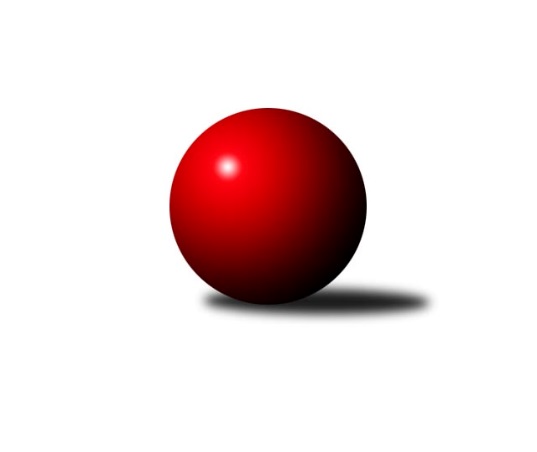 Č.5Ročník 2019/2020	20.5.2024 Západočeská divize 2019/2020Statistika 5. kolaTabulka družstev:		družstvo	záp	výh	rem	proh	skore	sety	průměr	body	plné	dorážka	chyby	1.	Loko Cheb B	5	4	0	1	56 : 24 	(16.5 : 13.5)	2539	8	1769	770	28.6	2.	TJ Havlovice	5	3	0	2	52 : 28 	(22.5 : 15.5)	2590	6	1778	812	27.2	3.	Kuž.Holýšov A	5	2	2	1	52 : 28 	(25.0 : 19.0)	2527	6	1732	795	33.4	4.	Kuželky Ji.Hazlov B	5	2	2	1	44 : 36 	(19.0 : 15.0)	2501	6	1737	763	37	5.	SKK Karlovy Vary A	5	3	0	2	42 : 38 	(26.5 : 27.5)	2594	6	1759	834	31.6	6.	TJ Baník Stříbro	5	3	0	2	36 : 44 	(28.0 : 22.0)	2496	6	1748	748	34.8	7.	TJ Dobřany A	5	2	1	2	44 : 36 	(27.0 : 17.0)	2543	5	1748	795	30.2	8.	Kuž.Holýšov B	5	2	1	2	38 : 42 	(17.5 : 30.5)	2582	5	1756	826	33.6	9.	TJ Jáchymov	5	2	0	3	32 : 48 	(23.0 : 29.0)	2576	4	1752	824	37.6	10.	Sokol Útvina	5	2	0	3	32 : 48 	(23.0 : 23.0)	2554	4	1752	801	34.8	11.	Slovan K.Vary B	5	1	1	3	30 : 50 	(21.0 : 23.0)	2536	3	1737	800	39.4	12.	Loko Cheb A	5	0	1	4	22 : 58 	(7.0 : 21.0)	2520	1	1725	795	37Tabulka doma:		družstvo	záp	výh	rem	proh	skore	sety	průměr	body	maximum	minimum	1.	TJ Havlovice	3	3	0	0	44 : 4 	(16.0 : 6.0)	2615	6	2651	2549	2.	Loko Cheb B	3	3	0	0	42 : 6 	(10.5 : 3.5)	2658	6	2662	2654	3.	TJ Baník Stříbro	3	3	0	0	36 : 12 	(27.0 : 9.0)	2653	6	2667	2634	4.	Kuž.Holýšov A	3	2	1	0	38 : 10 	(14.0 : 6.0)	2678	5	2718	2644	5.	Kuželky Ji.Hazlov B	3	1	2	0	32 : 16 	(13.0 : 3.0)	2662	4	2700	2598	6.	SKK Karlovy Vary A	3	2	0	1	28 : 20 	(19.5 : 16.5)	2627	4	2668	2599	7.	TJ Dobřany A	2	1	1	0	22 : 10 	(15.0 : 9.0)	2558	3	2574	2541	8.	Slovan K.Vary B	2	1	0	1	20 : 12 	(15.0 : 9.0)	2584	2	2598	2569	9.	Kuž.Holýšov B	2	1	0	1	16 : 16 	(5.5 : 8.5)	2589	2	2607	2570	10.	Sokol Útvina	2	1	0	1	16 : 16 	(10.0 : 8.0)	2375	2	2375	2375	11.	TJ Jáchymov	2	1	0	1	14 : 18 	(12.0 : 10.0)	2541	2	2622	2459	12.	Loko Cheb A	2	0	0	2	10 : 22 	(4.0 : 6.0)	2595	0	2603	2587Tabulka venku:		družstvo	záp	výh	rem	proh	skore	sety	průměr	body	maximum	minimum	1.	Kuž.Holýšov B	3	1	1	1	22 : 26 	(12.0 : 22.0)	2615	3	2737	2483	2.	SKK Karlovy Vary A	2	1	0	1	14 : 18 	(7.0 : 11.0)	2577	2	2590	2564	3.	TJ Dobřany A	3	1	0	2	22 : 26 	(12.0 : 8.0)	2539	2	2559	2513	4.	Loko Cheb B	2	1	0	1	14 : 18 	(6.0 : 10.0)	2525	2	2621	2429	5.	Kuželky Ji.Hazlov B	2	1	0	1	12 : 20 	(6.0 : 12.0)	2420	2	2439	2401	6.	TJ Jáchymov	3	1	0	2	18 : 30 	(11.0 : 19.0)	2588	2	2631	2548	7.	Sokol Útvina	3	1	0	2	16 : 32 	(13.0 : 15.0)	2613	2	2711	2513	8.	Kuž.Holýšov A	2	0	1	1	14 : 18 	(11.0 : 13.0)	2452	1	2547	2356	9.	Loko Cheb A	3	0	1	2	12 : 36 	(3.0 : 15.0)	2495	1	2611	2391	10.	Slovan K.Vary B	3	0	1	2	10 : 38 	(6.0 : 14.0)	2521	1	2630	2401	11.	TJ Havlovice	2	0	0	2	8 : 24 	(6.5 : 9.5)	2578	0	2594	2562	12.	TJ Baník Stříbro	2	0	0	2	0 : 32 	(1.0 : 13.0)	2418	0	2451	2384Tabulka podzimní části:		družstvo	záp	výh	rem	proh	skore	sety	průměr	body	doma	venku	1.	Loko Cheb B	5	4	0	1	56 : 24 	(16.5 : 13.5)	2539	8 	3 	0 	0 	1 	0 	1	2.	TJ Havlovice	5	3	0	2	52 : 28 	(22.5 : 15.5)	2590	6 	3 	0 	0 	0 	0 	2	3.	Kuž.Holýšov A	5	2	2	1	52 : 28 	(25.0 : 19.0)	2527	6 	2 	1 	0 	0 	1 	1	4.	Kuželky Ji.Hazlov B	5	2	2	1	44 : 36 	(19.0 : 15.0)	2501	6 	1 	2 	0 	1 	0 	1	5.	SKK Karlovy Vary A	5	3	0	2	42 : 38 	(26.5 : 27.5)	2594	6 	2 	0 	1 	1 	0 	1	6.	TJ Baník Stříbro	5	3	0	2	36 : 44 	(28.0 : 22.0)	2496	6 	3 	0 	0 	0 	0 	2	7.	TJ Dobřany A	5	2	1	2	44 : 36 	(27.0 : 17.0)	2543	5 	1 	1 	0 	1 	0 	2	8.	Kuž.Holýšov B	5	2	1	2	38 : 42 	(17.5 : 30.5)	2582	5 	1 	0 	1 	1 	1 	1	9.	TJ Jáchymov	5	2	0	3	32 : 48 	(23.0 : 29.0)	2576	4 	1 	0 	1 	1 	0 	2	10.	Sokol Útvina	5	2	0	3	32 : 48 	(23.0 : 23.0)	2554	4 	1 	0 	1 	1 	0 	2	11.	Slovan K.Vary B	5	1	1	3	30 : 50 	(21.0 : 23.0)	2536	3 	1 	0 	1 	0 	1 	2	12.	Loko Cheb A	5	0	1	4	22 : 58 	(7.0 : 21.0)	2520	1 	0 	0 	2 	0 	1 	2Tabulka jarní části:		družstvo	záp	výh	rem	proh	skore	sety	průměr	body	doma	venku	1.	Kuželky Ji.Hazlov B	0	0	0	0	0 : 0 	(0.0 : 0.0)	0	0 	0 	0 	0 	0 	0 	0 	2.	Slovan K.Vary B	0	0	0	0	0 : 0 	(0.0 : 0.0)	0	0 	0 	0 	0 	0 	0 	0 	3.	Kuž.Holýšov A	0	0	0	0	0 : 0 	(0.0 : 0.0)	0	0 	0 	0 	0 	0 	0 	0 	4.	SKK Karlovy Vary A	0	0	0	0	0 : 0 	(0.0 : 0.0)	0	0 	0 	0 	0 	0 	0 	0 	5.	TJ Dobřany A	0	0	0	0	0 : 0 	(0.0 : 0.0)	0	0 	0 	0 	0 	0 	0 	0 	6.	Loko Cheb A	0	0	0	0	0 : 0 	(0.0 : 0.0)	0	0 	0 	0 	0 	0 	0 	0 	7.	Loko Cheb B	0	0	0	0	0 : 0 	(0.0 : 0.0)	0	0 	0 	0 	0 	0 	0 	0 	8.	TJ Baník Stříbro	0	0	0	0	0 : 0 	(0.0 : 0.0)	0	0 	0 	0 	0 	0 	0 	0 	9.	Kuž.Holýšov B	0	0	0	0	0 : 0 	(0.0 : 0.0)	0	0 	0 	0 	0 	0 	0 	0 	10.	TJ Havlovice	0	0	0	0	0 : 0 	(0.0 : 0.0)	0	0 	0 	0 	0 	0 	0 	0 	11.	TJ Jáchymov	0	0	0	0	0 : 0 	(0.0 : 0.0)	0	0 	0 	0 	0 	0 	0 	0 	12.	Sokol Útvina	0	0	0	0	0 : 0 	(0.0 : 0.0)	0	0 	0 	0 	0 	0 	0 	0 Zisk bodů pro družstvo:		jméno hráče	družstvo	body	zápasy	v %	dílčí body	sety	v %	1.	Jakub Janouch 	Kuž.Holýšov A 	10	/	5	(100%)		/		(%)	2.	Jan Vank 	SKK Karlovy Vary A 	10	/	5	(100%)		/		(%)	3.	Michael Wittwar 	Kuželky Ji.Hazlov B 	10	/	5	(100%)		/		(%)	4.	Jan Myslík 	Kuž.Holýšov A 	10	/	5	(100%)		/		(%)	5.	Pavel Sloup 	TJ Dobřany A 	8	/	4	(100%)		/		(%)	6.	Milan Laksar 	Kuž.Holýšov A 	8	/	4	(100%)		/		(%)	7.	Jiří Jaroš 	Loko Cheb B  	8	/	4	(100%)		/		(%)	8.	Lenka Pivoňková 	Loko Cheb B  	8	/	5	(80%)		/		(%)	9.	Zdeněk Kříž st.	Sokol Útvina 	8	/	5	(80%)		/		(%)	10.	Zdeněk Hlavatý 	TJ Jáchymov 	8	/	5	(80%)		/		(%)	11.	Miloš Černohorský 	TJ Havlovice  	8	/	5	(80%)		/		(%)	12.	Tibor Palacký 	TJ Havlovice  	6	/	4	(75%)		/		(%)	13.	Dagmar Rajlichová 	Loko Cheb B  	6	/	4	(75%)		/		(%)	14.	Andrea Strejcová 	TJ Havlovice  	6	/	4	(75%)		/		(%)	15.	Bedřich Horka 	Kuž.Holýšov B 	6	/	4	(75%)		/		(%)	16.	Pavel Feksa 	Loko Cheb B  	6	/	4	(75%)		/		(%)	17.	František Douša 	Loko Cheb A  	6	/	4	(75%)		/		(%)	18.	Lubomír Martínek 	SKK Karlovy Vary A 	6	/	5	(60%)		/		(%)	19.	Vladimír Šraga 	TJ Baník Stříbro 	6	/	5	(60%)		/		(%)	20.	Petr Beseda 	Slovan K.Vary B 	6	/	5	(60%)		/		(%)	21.	Petr Haken 	Kuželky Ji.Hazlov B 	6	/	5	(60%)		/		(%)	22.	Jiří Šlajer 	Kuž.Holýšov A 	6	/	5	(60%)		/		(%)	23.	Jan Čech 	TJ Baník Stříbro 	6	/	5	(60%)		/		(%)	24.	Jiří Šrek 	TJ Jáchymov 	6	/	5	(60%)		/		(%)	25.	Vojtěch Kořan 	TJ Dobřany A 	6	/	5	(60%)		/		(%)	26.	Daniela Stašová 	Slovan K.Vary B 	6	/	5	(60%)		/		(%)	27.	Václav Kříž ml.	Sokol Útvina 	6	/	5	(60%)		/		(%)	28.	Pavel Pivoňka 	TJ Havlovice  	6	/	5	(60%)		/		(%)	29.	Stanislav Veselý 	Sokol Útvina 	6	/	5	(60%)		/		(%)	30.	Johannes Luster 	Slovan K.Vary B 	6	/	5	(60%)		/		(%)	31.	Michal Lohr 	TJ Dobřany A 	6	/	5	(60%)		/		(%)	32.	Kamil Bláha 	Kuželky Ji.Hazlov B 	6	/	5	(60%)		/		(%)	33.	Jan Laksar 	Kuž.Holýšov A 	6	/	5	(60%)		/		(%)	34.	Tomáš Lukeš 	Kuž.Holýšov B 	6	/	5	(60%)		/		(%)	35.	František Zůna 	TJ Havlovice  	6	/	5	(60%)		/		(%)	36.	Jiří Nováček 	Loko Cheb A  	4	/	2	(100%)		/		(%)	37.	Jana Komancová 	Kuželky Ji.Hazlov B 	4	/	2	(100%)		/		(%)	38.	Petr Kučera 	TJ Dobřany A 	4	/	3	(67%)		/		(%)	39.	Jiří Mitáček ml.	SKK Karlovy Vary A 	4	/	3	(67%)		/		(%)	40.	Josef Chrastil 	Loko Cheb A  	4	/	3	(67%)		/		(%)	41.	Petr Rajlich 	Loko Cheb B  	4	/	3	(67%)		/		(%)	42.	Jan Kříž 	Sokol Útvina 	4	/	4	(50%)		/		(%)	43.	Petr Ježek 	Kuž.Holýšov B 	4	/	4	(50%)		/		(%)	44.	Miroslav Pivoňka 	Loko Cheb B  	4	/	4	(50%)		/		(%)	45.	Jaroslav Harančík 	TJ Baník Stříbro 	4	/	5	(40%)		/		(%)	46.	Michael Martínek 	Kuž.Holýšov B 	4	/	5	(40%)		/		(%)	47.	Josef Ženíšek 	SKK Karlovy Vary A 	4	/	5	(40%)		/		(%)	48.	Martin Kuchař 	TJ Jáchymov 	4	/	5	(40%)		/		(%)	49.	Josef Dvořák 	TJ Dobřany A 	4	/	5	(40%)		/		(%)	50.	Pavel Treppesch 	TJ Baník Stříbro 	4	/	5	(40%)		/		(%)	51.	Jiří Hojsák 	SKK Karlovy Vary A 	4	/	5	(40%)		/		(%)	52.	Irena Živná 	TJ Jáchymov 	4	/	5	(40%)		/		(%)	53.	František Průša 	Slovan K.Vary B 	4	/	5	(40%)		/		(%)	54.	Vladimír Rygl 	TJ Havlovice  	4	/	5	(40%)		/		(%)	55.	Jiří Kalista 	TJ Havlovice  	2	/	1	(100%)		/		(%)	56.	Adolf Klepáček 	Loko Cheb B  	2	/	1	(100%)		/		(%)	57.	Martin Šlajer 	Kuž.Holýšov A 	2	/	1	(100%)		/		(%)	58.	Lukáš Jírovec 	TJ Havlovice  	2	/	1	(100%)		/		(%)	59.	Tomáš Beck ml.	Slovan K.Vary B 	2	/	2	(50%)		/		(%)	60.	Ladislav Lipták 	Loko Cheb A  	2	/	2	(50%)		/		(%)	61.	Luboš Špís 	TJ Dobřany A 	2	/	2	(50%)		/		(%)	62.	Josef Vdovec 	Kuž.Holýšov B 	2	/	2	(50%)		/		(%)	63.	Vlastimil Kraus 	Kuž.Holýšov B 	2	/	3	(33%)		/		(%)	64.	Pavel Benčík 	Kuželky Ji.Hazlov B 	2	/	3	(33%)		/		(%)	65.	Hana Berkovcová 	Loko Cheb B  	2	/	3	(33%)		/		(%)	66.	Pavel Repčík 	Kuželky Ji.Hazlov B 	2	/	4	(25%)		/		(%)	67.	Ivana Nová 	TJ Jáchymov 	2	/	4	(25%)		/		(%)	68.	Andrea Ječmenová 	Slovan K.Vary B 	2	/	4	(25%)		/		(%)	69.	Andrea Špačková 	Kuželky Ji.Hazlov B 	2	/	4	(25%)		/		(%)	70.	Miroslav Martínek 	Kuž.Holýšov B 	2	/	4	(25%)		/		(%)	71.	Václav Loukotka 	TJ Baník Stříbro 	2	/	5	(20%)		/		(%)	72.	Petr Čolák 	SKK Karlovy Vary A 	2	/	5	(20%)		/		(%)	73.	Marek Smetana 	TJ Dobřany A 	2	/	5	(20%)		/		(%)	74.	Bernard Vraniak 	TJ Baník Stříbro 	2	/	5	(20%)		/		(%)	75.	Jan Kubík 	Loko Cheb A  	2	/	5	(20%)		/		(%)	76.	Stanislav Šlajer 	Kuž.Holýšov A 	2	/	5	(20%)		/		(%)	77.	Marcel Toužimský 	Slovan K.Vary B 	0	/	1	(0%)		/		(%)	78.	Marek Eisman 	TJ Dobřany A 	0	/	1	(0%)		/		(%)	79.	Jan Adam 	Loko Cheb A  	0	/	1	(0%)		/		(%)	80.	Klára Perglerová 	Kuželky Ji.Hazlov B 	0	/	1	(0%)		/		(%)	81.	Miroslav Budil 	Loko Cheb A  	0	/	1	(0%)		/		(%)	82.	Pavel Bránický 	Kuželky Ji.Hazlov B 	0	/	1	(0%)		/		(%)	83.	Pavlína Stašová 	Slovan K.Vary B 	0	/	1	(0%)		/		(%)	84.	Eva Nováčková 	Loko Cheb B  	0	/	1	(0%)		/		(%)	85.	Ladislav Martínek 	TJ Jáchymov 	0	/	1	(0%)		/		(%)	86.	Robert Žalud 	Slovan K.Vary B 	0	/	2	(0%)		/		(%)	87.	Daniel Hussar 	Loko Cheb A  	0	/	2	(0%)		/		(%)	88.	Pavel Boháč 	SKK Karlovy Vary A 	0	/	2	(0%)		/		(%)	89.	Jaroslav Dobiáš 	Sokol Útvina 	0	/	5	(0%)		/		(%)	90.	Vlastimil Hlavatý 	Sokol Útvina 	0	/	5	(0%)		/		(%)	91.	Dana Blaslová 	TJ Jáchymov 	0	/	5	(0%)		/		(%)	92.	Pavel Schubert 	Loko Cheb A  	0	/	5	(0%)		/		(%)	93.	Vladimír Krýsl 	Loko Cheb A  	0	/	5	(0%)		/		(%)Průměry na kuželnách:		kuželna	průměr	plné	dorážka	chyby	výkon na hráče	1.	Hazlov, 1-4	2612	1783	829	34.3	(435.5)	2.	Kuželky Holýšov, 1-2	2609	1777	832	33.7	(434.9)	3.	Lokomotiva Cheb, 1-2	2600	1773	826	26.4	(433.5)	4.	Stříbro, 1-4	2598	1781	816	35.0	(433.1)	5.	Karlovy Vary, 1-4	2594	1779	815	38.9	(432.4)	6.	Havlovice, 1-2	2535	1728	807	28.3	(422.6)	7.	Jáchymov, 1-2	2527	1731	795	37.0	(421.2)	8.	TJ Dobřany, 1-2	2515	1730	785	33.0	(419.3)	9.	Sokol Útvina, 1-2	2376	1664	712	42.5	(396.1)Nejlepší výkony na kuželnách:Hazlov, 1-4Kuželky Ji.Hazlov B	2700	4. kolo	Petr Haken 	Kuželky Ji.Hazlov B	481	4. koloKuželky Ji.Hazlov B	2687	5. kolo	Petr Haken 	Kuželky Ji.Hazlov B	480	5. koloSlovan K.Vary B	2630	4. kolo	Michael Wittwar 	Kuželky Ji.Hazlov B	480	4. koloLoko Cheb A 	2611	2. kolo	Michael Wittwar 	Kuželky Ji.Hazlov B	471	5. koloKuželky Ji.Hazlov B	2598	2. kolo	Johannes Luster 	Slovan K.Vary B	466	4. koloTJ Baník Stříbro	2451	5. kolo	Michael Wittwar 	Kuželky Ji.Hazlov B	459	2. kolo		. kolo	Daniela Stašová 	Slovan K.Vary B	457	4. kolo		. kolo	Josef Chrastil 	Loko Cheb A 	457	2. kolo		. kolo	Pavel Benčík 	Kuželky Ji.Hazlov B	455	2. kolo		. kolo	Kamil Bláha 	Kuželky Ji.Hazlov B	447	5. koloKuželky Holýšov, 1-2Kuž.Holýšov B	2737	4. kolo	Michael Martínek 	Kuž.Holýšov B	521	4. koloKuž.Holýšov A	2718	4. kolo	Jiří Šlajer 	Kuž.Holýšov A	502	5. koloSokol Útvina	2711	5. kolo	Jiří Šlajer 	Kuž.Holýšov A	493	4. koloKuž.Holýšov A	2673	2. kolo	Jakub Janouch 	Kuž.Holýšov A	480	4. koloKuž.Holýšov A	2644	5. kolo	Zdeněk Kříž st.	Sokol Útvina	476	5. koloKuž.Holýšov B	2607	2. kolo	Jan Myslík 	Kuž.Holýšov A	472	4. koloKuž.Holýšov B	2570	5. kolo	Petr Ježek 	Kuž.Holýšov B	468	4. koloSlovan K.Vary B	2531	2. kolo	Václav Kříž ml.	Sokol Útvina	467	5. koloTJ Dobřany A	2513	2. kolo	Vojtěch Kořan 	TJ Dobřany A	465	2. koloLoko Cheb A 	2391	5. kolo	Tomáš Lukeš 	Kuž.Holýšov B	460	4. koloLokomotiva Cheb, 1-2Loko Cheb B 	2662	2. kolo	Lenka Pivoňková 	Loko Cheb B 	502	5. koloLoko Cheb B 	2657	4. kolo	Lenka Pivoňková 	Loko Cheb B 	496	4. koloLoko Cheb B 	2654	5. kolo	Pavel Sloup 	TJ Dobřany A	488	4. koloLoko Cheb B 	2621	3. kolo	František Douša 	Loko Cheb A 	473	3. koloLoko Cheb A 	2603	3. kolo	Dagmar Rajlichová 	Loko Cheb B 	472	2. koloSKK Karlovy Vary A	2590	1. kolo	Jiří Jaroš 	Loko Cheb B 	465	4. koloLoko Cheb A 	2587	1. kolo	Petr Rajlich 	Loko Cheb B 	464	3. koloTJ Havlovice 	2562	5. kolo	Ladislav Lipták 	Loko Cheb A 	462	1. koloTJ Dobřany A	2559	4. kolo	Petr Čolák 	SKK Karlovy Vary A	459	1. koloSokol Útvina	2513	2. kolo	František Douša 	Loko Cheb A 	458	1. koloStříbro, 1-4TJ Baník Stříbro	2667	3. kolo	Jan Vank 	SKK Karlovy Vary A	466	3. koloTJ Baník Stříbro	2658	4. kolo	Jaroslav Harančík 	TJ Baník Stříbro	464	3. koloTJ Baník Stříbro	2634	2. kolo	Jan Kubík 	Loko Cheb A 	463	4. koloTJ Jáchymov	2585	2. kolo	Zdeněk Hlavatý 	TJ Jáchymov	463	2. koloSKK Karlovy Vary A	2564	3. kolo	Jan Čech 	TJ Baník Stříbro	460	2. koloLoko Cheb A 	2482	4. kolo	Jaroslav Harančík 	TJ Baník Stříbro	460	4. kolo		. kolo	Václav Loukotka 	TJ Baník Stříbro	458	4. kolo		. kolo	Bernard Vraniak 	TJ Baník Stříbro	458	3. kolo		. kolo	Irena Živná 	TJ Jáchymov	452	2. kolo		. kolo	Jan Čech 	TJ Baník Stříbro	451	4. koloKarlovy Vary, 1-4SKK Karlovy Vary A	2668	4. kolo	Zdeněk Kříž st.	Sokol Útvina	494	4. koloTJ Jáchymov	2631	5. kolo	Michael Martínek 	Kuž.Holýšov B	474	3. koloKuž.Holýšov B	2624	3. kolo	Tibor Palacký 	TJ Havlovice 	469	2. koloSokol Útvina	2616	4. kolo	Tomáš Lukeš 	Kuž.Holýšov B	468	3. koloSKK Karlovy Vary A	2613	5. kolo	Lubomír Martínek 	SKK Karlovy Vary A	467	5. koloSKK Karlovy Vary A	2599	2. kolo	Bedřich Horka 	Kuž.Holýšov B	467	3. koloSlovan K.Vary B	2598	3. kolo	Jiří Hojsák 	SKK Karlovy Vary A	466	4. koloTJ Havlovice 	2594	2. kolo	Jan Vank 	SKK Karlovy Vary A	465	4. koloSlovan K.Vary B	2569	1. kolo	Tomáš Beck ml.	Slovan K.Vary B	465	3. koloLoko Cheb B 	2429	1. kolo	Petr Beseda 	Slovan K.Vary B	464	1. koloHavlovice, 1-2TJ Havlovice 	2651	4. kolo	Tibor Palacký 	TJ Havlovice 	488	4. koloTJ Havlovice 	2644	3. kolo	Tibor Palacký 	TJ Havlovice 	470	3. koloTJ Havlovice 	2549	1. kolo	František Zůna 	TJ Havlovice 	459	1. koloTJ Jáchymov	2548	4. kolo	Lukáš Jírovec 	TJ Havlovice 	453	3. koloKuželky Ji.Hazlov B	2439	3. kolo	František Zůna 	TJ Havlovice 	449	4. koloTJ Baník Stříbro	2384	1. kolo	Miloš Černohorský 	TJ Havlovice 	448	3. kolo		. kolo	Vladimír Rygl 	TJ Havlovice 	443	3. kolo		. kolo	Andrea Strejcová 	TJ Havlovice 	443	4. kolo		. kolo	Michael Wittwar 	Kuželky Ji.Hazlov B	443	3. kolo		. kolo	Zdeněk Hlavatý 	TJ Jáchymov	438	4. koloJáchymov, 1-2TJ Jáchymov	2622	1. kolo	Ivana Nová 	TJ Jáchymov	458	1. koloTJ Dobřany A	2544	3. kolo	Martin Kuchař 	TJ Jáchymov	454	1. koloKuž.Holýšov B	2483	1. kolo	Irena Živná 	TJ Jáchymov	451	1. koloTJ Jáchymov	2459	3. kolo	Vojtěch Kořan 	TJ Dobřany A	439	3. kolo		. kolo	Vlastimil Kraus 	Kuž.Holýšov B	438	1. kolo		. kolo	Josef Dvořák 	TJ Dobřany A	436	3. kolo		. kolo	Dana Blaslová 	TJ Jáchymov	433	1. kolo		. kolo	Jiří Šrek 	TJ Jáchymov	432	1. kolo		. kolo	Michael Martínek 	Kuž.Holýšov B	427	1. kolo		. kolo	Michal Lohr 	TJ Dobřany A	426	3. koloTJ Dobřany, 1-2TJ Dobřany A	2574	1. kolo	Petr Kučera 	TJ Dobřany A	479	1. koloKuž.Holýšov A	2547	1. kolo	Jakub Janouch 	Kuž.Holýšov A	445	1. koloTJ Dobřany A	2541	5. kolo	Milan Laksar 	Kuž.Holýšov A	440	1. koloSlovan K.Vary B	2401	5. kolo	Vojtěch Kořan 	TJ Dobřany A	436	5. kolo		. kolo	Jan Laksar 	Kuž.Holýšov A	436	1. kolo		. kolo	Pavel Sloup 	TJ Dobřany A	434	5. kolo		. kolo	Petr Kučera 	TJ Dobřany A	433	5. kolo		. kolo	Jan Myslík 	Kuž.Holýšov A	429	1. kolo		. kolo	Pavel Sloup 	TJ Dobřany A	428	1. kolo		. kolo	Josef Dvořák 	TJ Dobřany A	427	1. koloSokol Útvina, 1-2Kuželky Ji.Hazlov B	2401	1. kolo	Zdeněk Kříž st.	Sokol Útvina	443	3. koloSokol Útvina	2375	3. kolo	Jan Kříž 	Sokol Útvina	431	1. koloSokol Útvina	2375	1. kolo	Michael Wittwar 	Kuželky Ji.Hazlov B	427	1. koloKuž.Holýšov A	2356	3. kolo	Kamil Bláha 	Kuželky Ji.Hazlov B	426	1. kolo		. kolo	Petr Haken 	Kuželky Ji.Hazlov B	422	1. kolo		. kolo	Jakub Janouch 	Kuž.Holýšov A	415	3. kolo		. kolo	Václav Kříž ml.	Sokol Útvina	410	3. kolo		. kolo	Václav Kříž ml.	Sokol Útvina	405	1. kolo		. kolo	Zdeněk Kříž st.	Sokol Útvina	405	1. kolo		. kolo	Jana Komancová 	Kuželky Ji.Hazlov B	403	1. koloČetnost výsledků:	8.0 : 8.0	4x	6.0 : 10.0	4x	4.0 : 12.0	2x	2.0 : 14.0	1x	16.0 : 0.0	4x	14.0 : 2.0	7x	12.0 : 4.0	5x	10.0 : 6.0	3x